Муниципальное бюджетное дошкольное образовательное учреждениеЧановский детский сад№1Познавательно – исследовательский проект«Удивительный космос»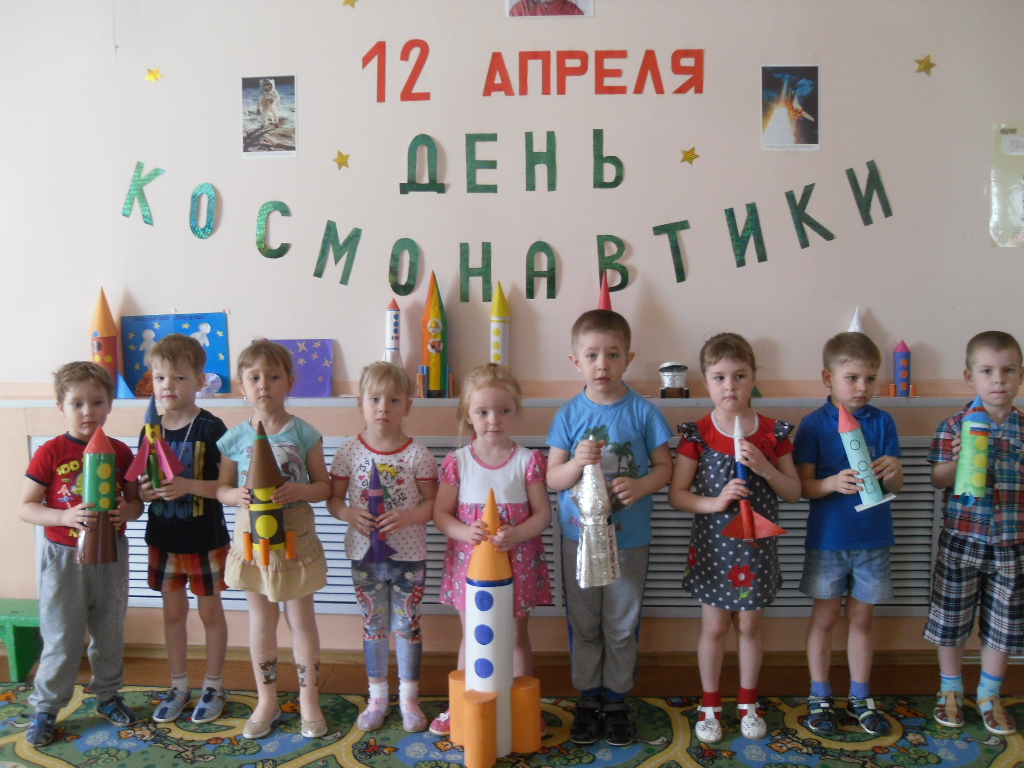 Составили проект: Мищенко О.Ф.2018 годАктуальность проектаИнтерес к Космосу пробуждается у человека весьма рано, буквально с первых шагов. Загадки Вселенной будоражат воображение всегда, с раннего детства до старости. Солнце, Луна, звезды – это одновременно так близко, и в то же время так далеко. Самое главное – предоставить детям возможность «проживания» интересного для них материала. Узнавая новое, размышляя над тем, что уже вошло в их опыт, дети учатся выражать свое отношение к происходящему. Играя, они погружаются в организованную взрослыми ситуацию: превращаются в космонавтов. В таких играх могут решаться самые различные задачи – от психологических до познавательных. Путешествуя, дети помогают своим друзьям, выручают кого-либо из беды, узнают интересные факты. Готовясь к путешествию, дети рисуют, лепят, конструируют, учатся считать. При этом развивается творческое воображение, коммуникативные качества, любознательность. Знания, получаемые детьми, являются актуальными, необходимыми для них. А осмысленный, интересный материал усваивается легко и навсегда.   Цель проекта: Формирование у детей среднего дошкольного возраста представлений о космическом пространстве, освоении космоса людьми.Задачи проекта:Дать детям представления о том, что Вселенная – это множество звёзд, а Солнце – это самая близкая к Земле звезда.Познакомить с планетами солнечной системы.Дать детям знания об освоении человеком космического пространства, о значении космических исследований для жизни людей на Земле.Познакомить с первым лётчиком-космонавтом Ю.А. Гагариным.Воспитывать чувство гордости за свою Родину.Срок реализации проекта: краткосрочный – 1 неделя.Вид проекта: познавательно - исследовательский.Предмет исследования: космосУчастники проекта: дети, родители, воспитатели.Возраст детей: 4-5 лет 
Этапы реализации проекта:1 этап 1. Выявление первоначальных знаний детей о космосе. 2. Информация родителей о предстоящей деятельности. 3. Подбор литературы о космосе, презентаций, фотографий, плакатов. 2 этап 1. Проведение недели космоса в группе. 2. Работа с родителями по заданной теме. 3. Организация сюжетно - ролевых, дидактических и подвижных игр, индивидуальной и групповой работы. 3 этап 1. Организация выставки работ о космосе (совместная работа детей и родителей).Предварительная работа: 1.Подготовить презентации о космосе, солнечной системе, космонавтах.        2. Подобрать фото - коллекцию на тему «Космос».                                             3. Подобрать сказки, стихи, загадки о космосе, ракете, звёздах, музыку.           4. Подготовить раскраски в соответствии с возрастом.Ожидаемый результат:Участие в проекте 65% семей, в праздновании российского праздника - День космонавтики.                                                                                     Заинтересованность детей темой о космосе, проявление их познавательной активности: вместе с родителями находят информацию по теме, рассказывают и делятся своими знаниями с другими детьми в детском саду.      Пополнение уголка чтения литературой о космосе (принос детьми из дома своей литературы для чтения; самостоятельно нарисованными рисунки о космосе.)                                                                                                         Обыгрывание в детском саду сюжетно–ролевой игры «Полёт в космос». Инициативное конструирование детьми из строительного материала, конструктора, бумаги ракет по своему представлению, проявление творчества и детальности в работе.                                                                  Организация в детском саду в группе большой выставки творческих работ ко Дню космонавтики.Совместная деятельность родителей с детьми.1.Совместная работа с детьми – поделки о космосе2. Пополнение книжного уголка книгами  о космосе, космонавтах,          солнечной системе3. Помощь в оформлении папки-передвижки о космосе4. Чтение дома рассказов, стихов о космосе.    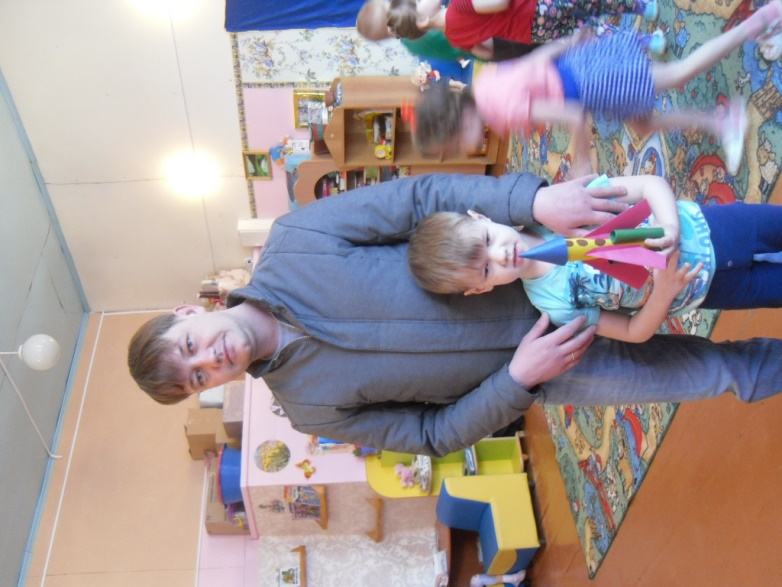 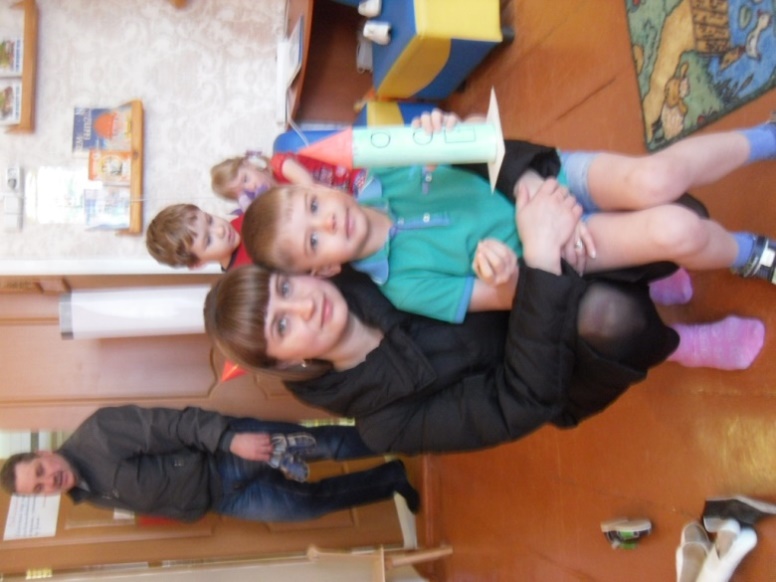 Организация среды, ориентированной на ребёнка.Для того, чтобы дети «погрузились» в тему проекта, в группе создана предметно - развивающая среда, которая способствует развитию исследовательской, поисковой, творческой и самостоятельной деятельности ребёнка и позволяющей ему найти ответы на интересующие вопросы.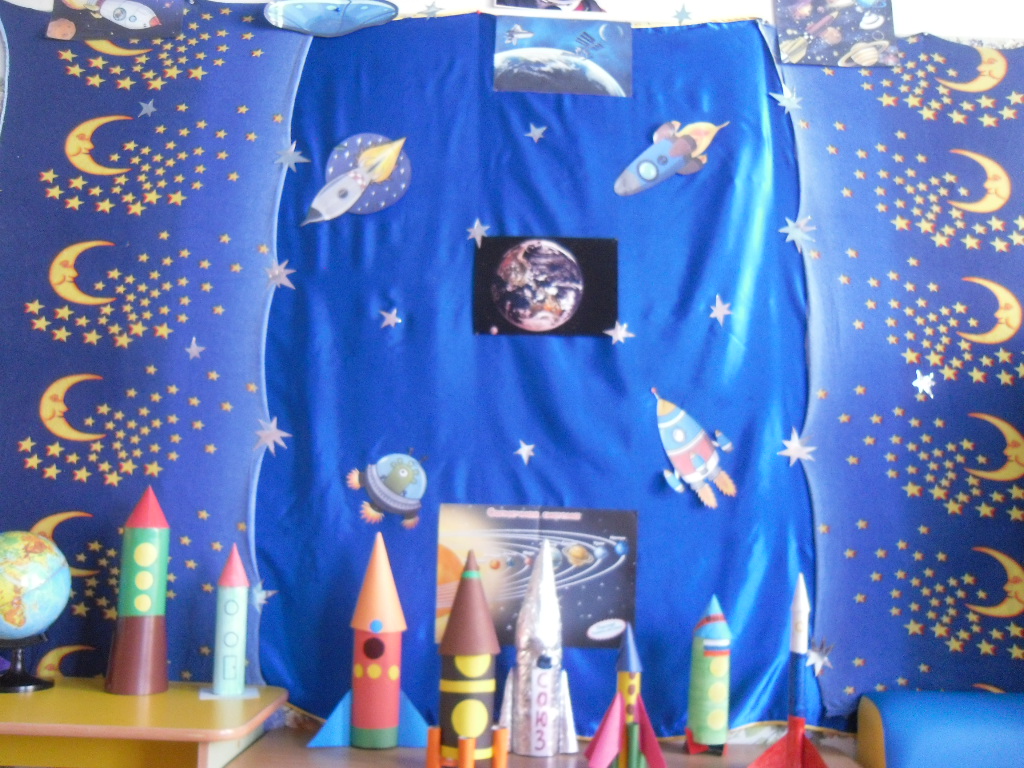  Изготовление планет из папье-маше. 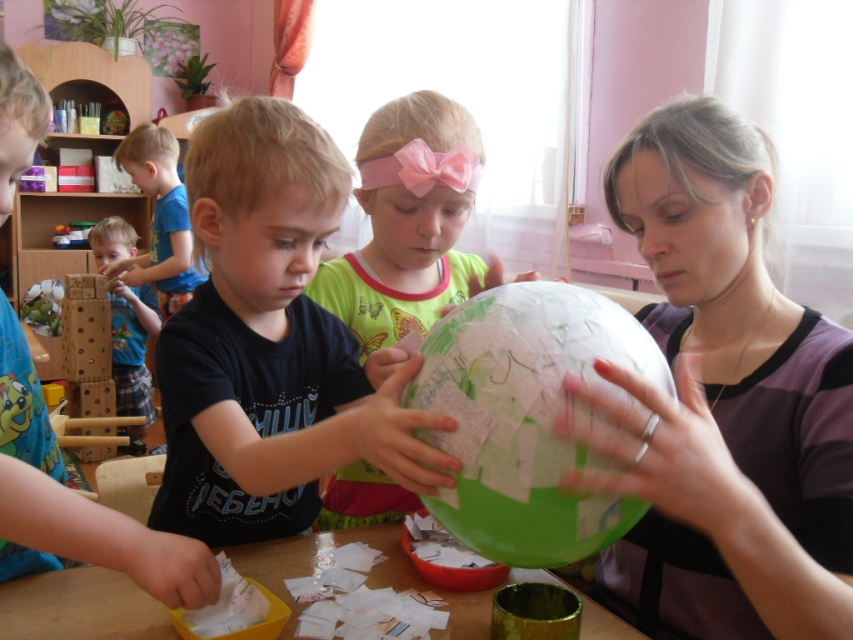 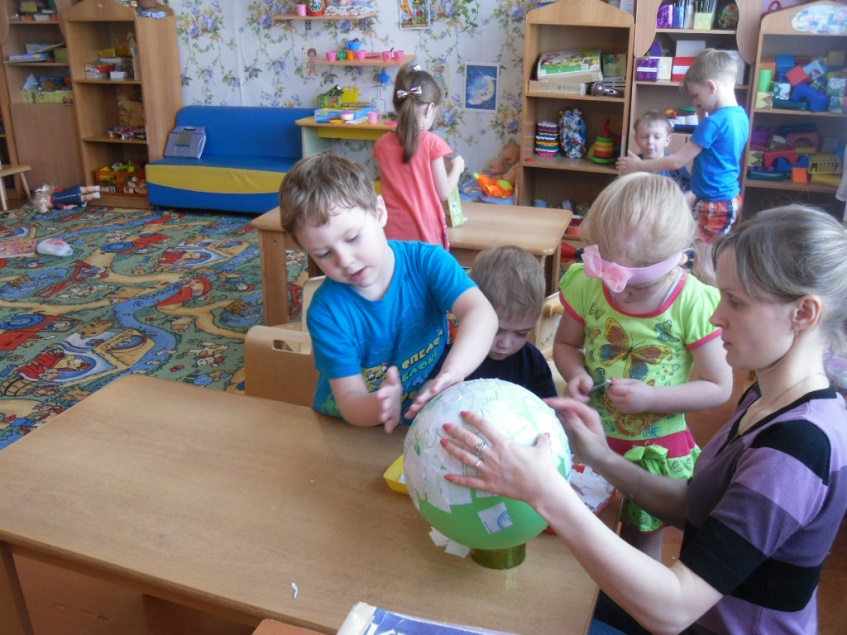 
       Продукты детской деятельности (художественное творчество).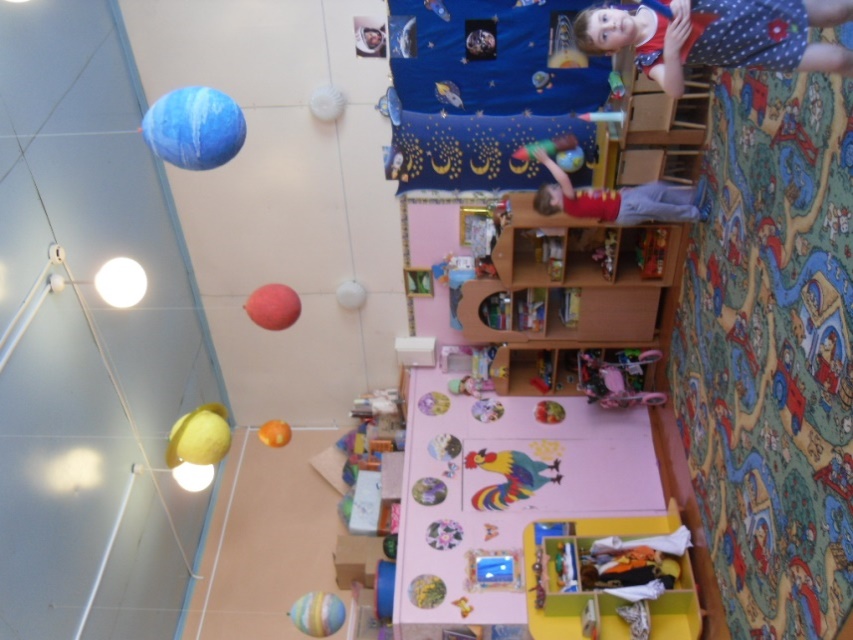 Лепка, аппликация, рисование «Космические ракеты»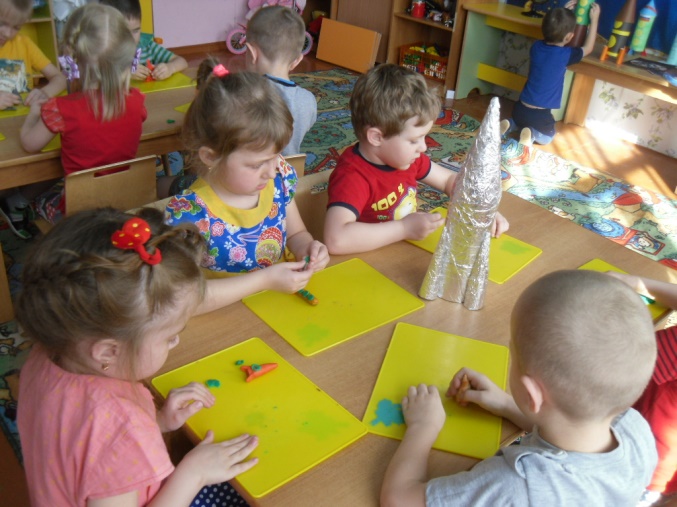 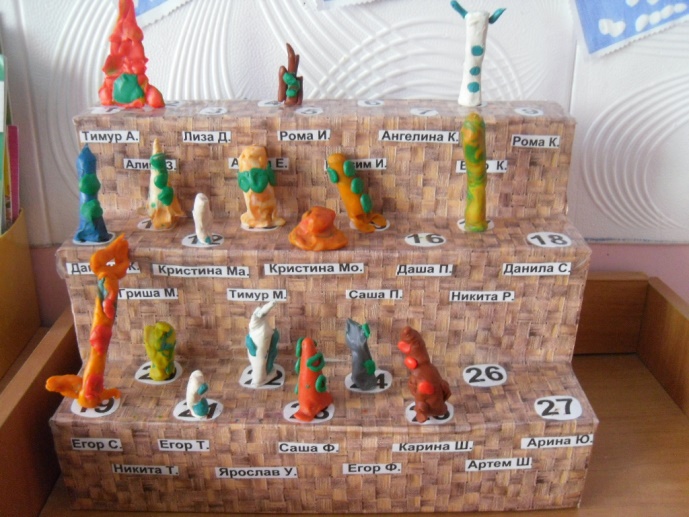 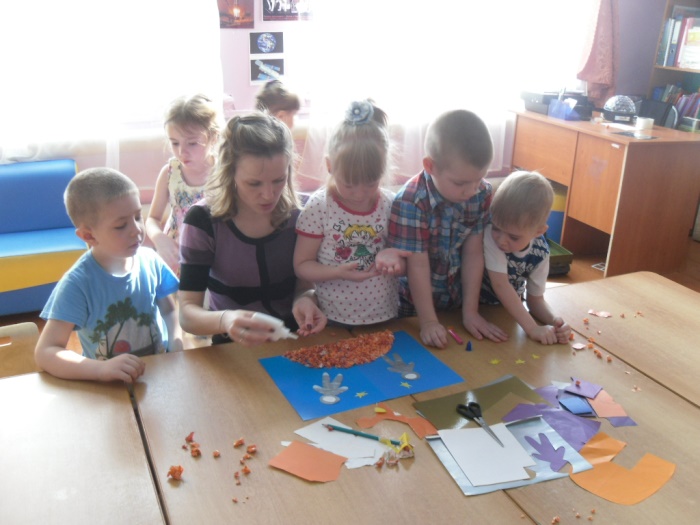 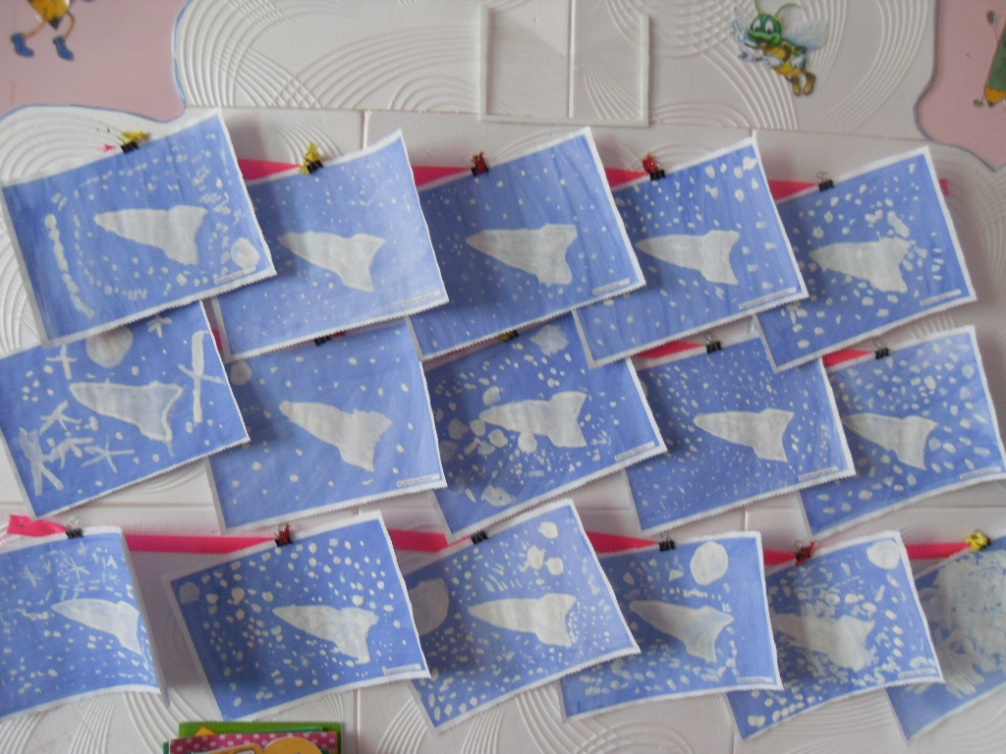 Нод Познание  «Полет к космическим человечкам»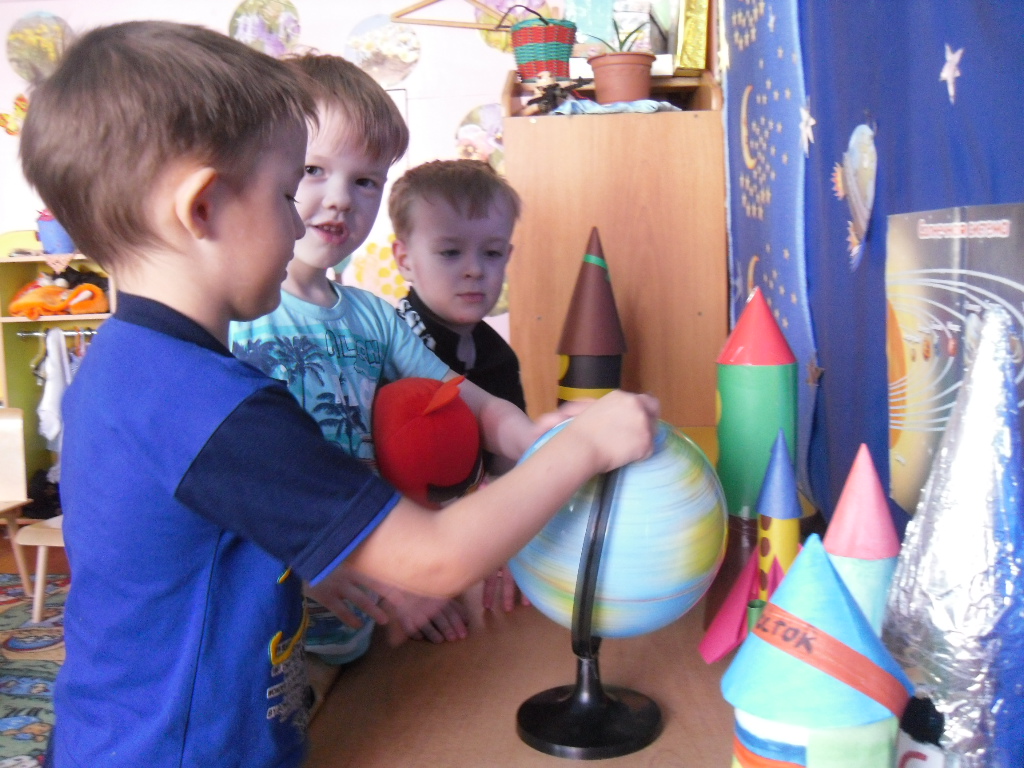 Кукольный театр «В гости к Лунтику»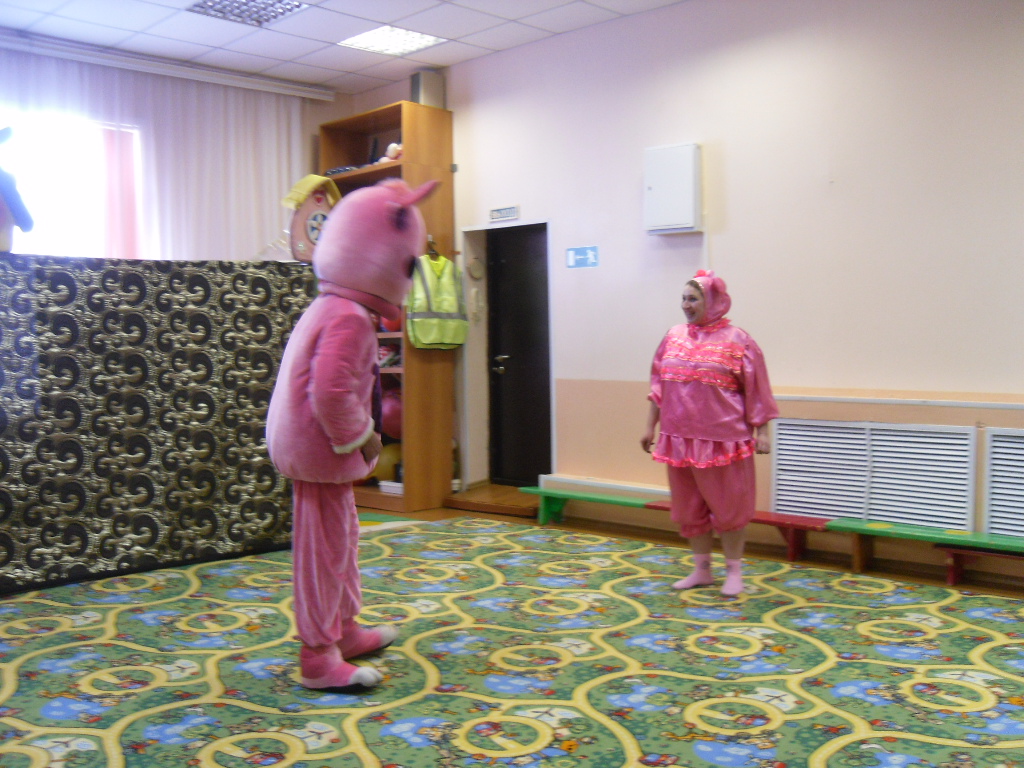 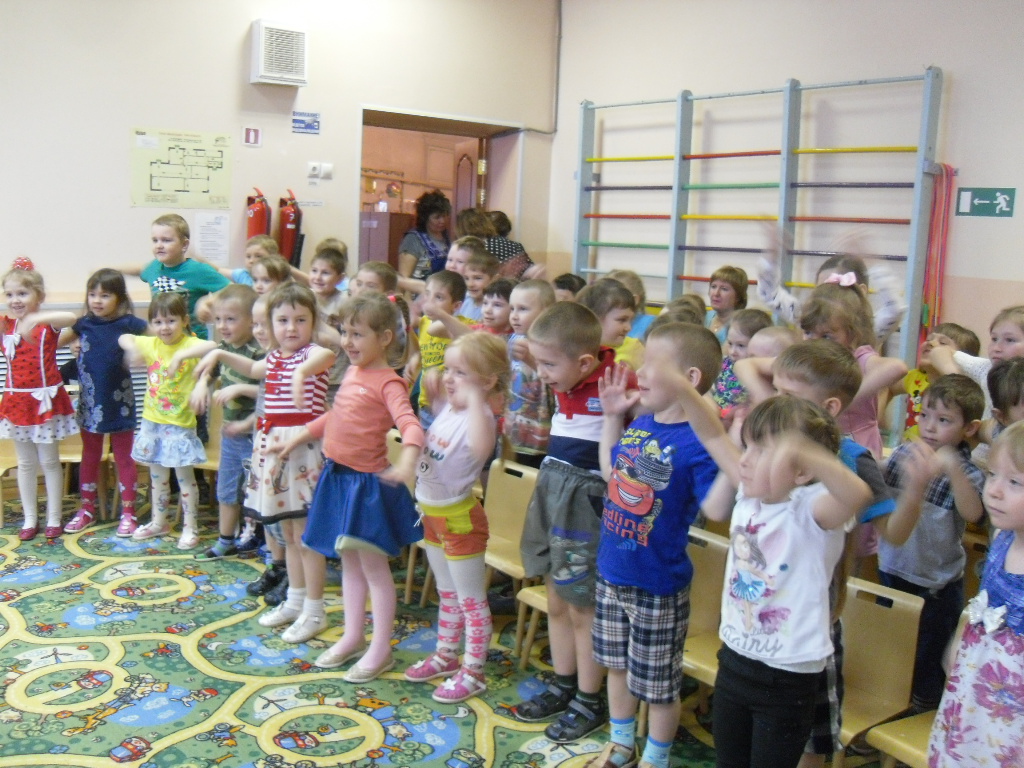 Подвижная игра  «Космонавты»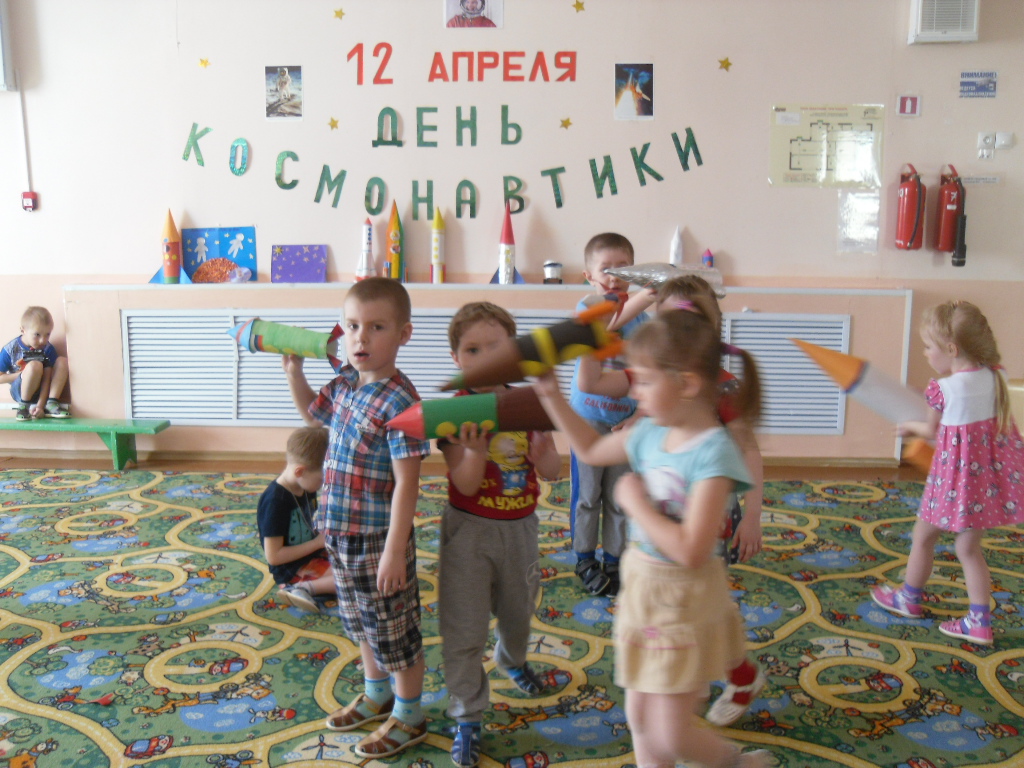 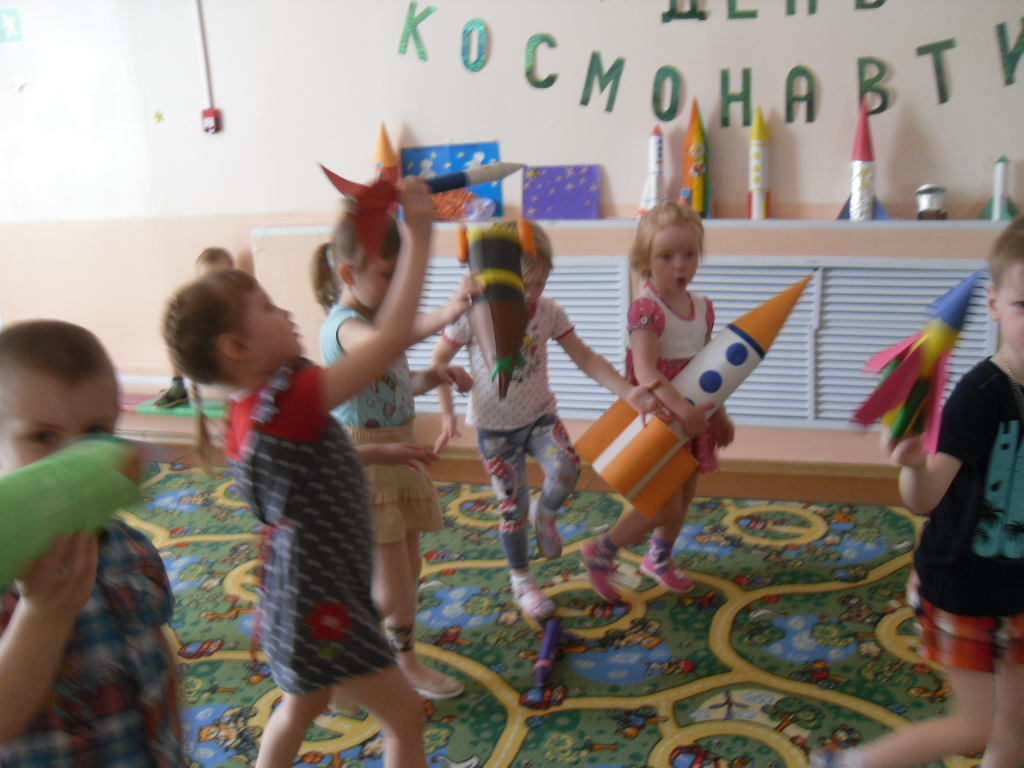 Дата проведенияДень неделиСодержание совместной деятельности воспитателя с детьми10.04.2017ПонедельникРассматривание картин - расширение представлений детей о космосе, о звёздах, знакомство с названиями планет, рассказ интересных фактов о планетах; развитие познавательного интереса, воображения.НОД Художественное творчество Лепка«Космические ракеты»Цель: Развивать творческую фантазию. Закрепление навыков лепки конструктивным способом.Создание макета космического аппарата из пластилина.Повторение способов и приемов лепки. Организации самостоятельной работы детей.Развитие творческих способностей.             Расширение кругозора НОД  Познание«Космос»Цели:·         Познакомить  детей  с понятиями земля-планета, космический корабль, ракета, космонавт, скафандр, планета.·          Ввести понятие – космос – пространство между планетами.·         Познакомить с профессией космонавт.·         Закрепить знания о летательных аппаратах: ракета, луноход·         Пополнить словарный запас детей.11.04.2017ВторникД/и «Назови, какая по счету» - закрепление знаний детей о космических телах, планетах  их местоположением; обогащение словарного запаса, активизация соответствующих понятий.Игра «Собери ракету»- упражнение детей в конструировании из геометрических фигур , анализа построек; развитие творческой активности, воображения.Чтение  рассказа «Звездочка Алида» Подготовка к с/р игре «Космонавты» - рисование на тему «Космос»; строительство космического корабля из крупного конструктора.НОД Познание«Полет к космическим человечкам»Цель:·         Упражнять в счёте в пределах 5 в прямом и обратном порядке.·         Закрепить знания детей о геометрических фигурах.·         Закрепить знания о последовательности суток.·         Закреплять умение ориентироваться на листе бумаги·         Создать условия для развития логического мышления, сообразительности, внимания.·         Развивать смекалку, зрительную память, воображение.·         Способствовать формированию мыслительных операций, развитию речи, умению аргументировать свои высказывания.Д/и «Найди тень космического корабля» -  развитие  воображения, логического мышления.12.04.2017СредаЧтение сказки  «Сказка о луне»Беседа-рассуждение «Что я могу увидеть в космосе!»Кукольный театр  «В гости к Лунтику»Цели : ·         Сформировать у детей элементарные представления о космосе.·      Учить объединяться в игре, выполнять игровые действия, поступать в соответствии с правилами и общим игровым замыслам. Воспитывать дружеские взаимоотношения между детьми, развивать умение считаться с интересами товарищей.·         Развивать логическое мышление.П/и «Космонавты» - совершенствование умений детей ориентироваться в пространстве, организованно передвигаться по игровой площадке в составе команды; развитие внимания; формирование умения ориентироваться на действия других игроков.Беседа-общение «Первый космонавт»13.04.2017ЧетвергУпражнение «Невесомость» - упражнение детей в выполнении различных действий в условиях воображаемой невесомости; развитие творчества в двигательной деятельности, фантазии, умений действовать сообща.Игровое упражнение «Ждут нас быстрые ракеты»  – упражнение на внимание и ловкость, соблюдение правил , развитие подвижности суставов рук, координации движений.Беседа «Тренировка космонавта» - обсуждение с детьми физических качеств, необходимых космонавтам и способы их развития; развитие выносливости, ловкости, воспитание решительности.14.04.2017ПятницаПросмотр мультфильма «Тайна третьей планеты»Постройка космического городка из строительного материала, крупного и мелкого конструктора.Беседа «Части суток» - Как происходит смена дня и ночи.НОД Художественное творчество Рисование«Космическая ракета»Цель:·         Развивать творческую фантазию.·         Продолжать закреплять название цветов.·         Учить пользоваться красками и промывать               кисть.·         Приучать к аккуратности. Д\И «Подбери звезду» .Чтение  «Сказки о созвездиях»Отгадывание загадок о космосе.